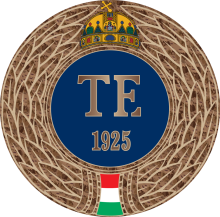 TANTÁRGYLEÍRÁSTANTÁRGYLEÍRÁSTANTÁRGYLEÍRÁSTANTÁRGYLEÍRÁSTESTNEVELÉSI EGYETEMTESTNEVELÉSI EGYETEMTESTNEVELÉSI EGYETEMTESTNEVELÉSI EGYETEMA TANTÁRGY ALAPADATAIA TANTÁRGY ALAPADATAIA TANTÁRGY ALAPADATAIA TANTÁRGY ALAPADATAITantárgy megnevezése:Módszertani készségfejlesztés 1. - alap statisztikai eljárásokKódja:DISPSSI.Tantárgy kreditértéke:Készítés dátuma:2021.Tantárgy óraszáma:28 óraTípusa: szabadon választhatóMeghirdetés félévei:Első óra időpontja (2021. őszi meghirdetés esetén), illetve megjegyzéselőreláthatólag 2021. októberben indulelőreláthatólag 2021. októberben indulelőreláthatólag 2021. októberben indulTantárgyfelelős szervezeti egység: Doktori Iskola TEDIDoktori Iskola TEDIDoktori Iskola TEDIA tárgy oktatás nyelve:Tantárgyfelelős neve:Dr. Takács JohannaDr. Takács JohannaDr. Takács JohannaOktató neve:Dr. Takács JohannaDr. Takács JohannaDr. Takács JohannaElőtanulmányi feltételek:Tantárgy jellege:MKKR szint:8-as szintTantárgy jellege:MKKR szint:8-as szintVizsgatípus (félévi lezárás):A tantárgy célja:A hallgatók ismereteket szerezzenek a tudományos kutatás folyamatáról és gyakorlatáról. Külön hangsúlyt fektetünk az adatelemzés és adatfeldolgozás folyamatára. A matematikai statisztika alapjain túl, megismerkednek a statisztikai eljárások kiválasztásának menetével és az egyváltozós statisztikai eljárások alkalmazásával. Végül elsajátítják az eredmények értelmezését és a tudományos közlés alapjait.  A hallgatók ismereteket szerezzenek a tudományos kutatás folyamatáról és gyakorlatáról. Külön hangsúlyt fektetünk az adatelemzés és adatfeldolgozás folyamatára. A matematikai statisztika alapjain túl, megismerkednek a statisztikai eljárások kiválasztásának menetével és az egyváltozós statisztikai eljárások alkalmazásával. Végül elsajátítják az eredmények értelmezését és a tudományos közlés alapjait.  A hallgatók ismereteket szerezzenek a tudományos kutatás folyamatáról és gyakorlatáról. Külön hangsúlyt fektetünk az adatelemzés és adatfeldolgozás folyamatára. A matematikai statisztika alapjain túl, megismerkednek a statisztikai eljárások kiválasztásának menetével és az egyváltozós statisztikai eljárások alkalmazásával. Végül elsajátítják az eredmények értelmezését és a tudományos közlés alapjait.  A TANANYAG TARTALMI ELEMEI: elmélet + gyakorlat (ha van)A TANANYAG TARTALMI ELEMEI: elmélet + gyakorlat (ha van)A TANANYAG TARTALMI ELEMEI: elmélet + gyakorlat (ha van)A TANANYAG TARTALMI ELEMEI: elmélet + gyakorlat (ha van)Tudományos megismerés és kutatás jellemzői. Hogyan végzünk kutatást, a kutatás folyamata. Kutatási kérdések és elmélet megfogalmazása. Kvantitatív és kvalitatív kutatások, adatgyűjtés módszertani lehetőségei. SPSS program funkciók (Data View, Variable View)Változók és a változók mérési szintjei. Adatfeldolgozás és adatelemzés gyakorlata. A matematikai statisztika alapjai. Eloszlások, a normális eloszlás és vizsgálata. Középértékek és szóródási mutatók. Az eloszlások mutatói és grafikus ábrázolásuk.Statisztikai hipotézisvizsgálat elmélete és gyakorlata. SPSS program funkciók (Split File, Select cases, Compute és Recode). Leíró statisztikai elemzések, normalitásvizsgálat SPSS-ben (Descriptive Statistics). Statisztikai eredmények hivatkozása (APA).A megfelelő statisztikai eljárás kiválasztásának menete. Különbségvizsgálatok 1: t-tesztek SPSS-ben (Compare Means)– egymintás, független, összetartozó mintás t-tesztek. Statisztikai eredmények hivatkozása (APA).Különbségvizsgálatok 2: t-tesztek SPSS-ben (Compare Means)– egymintás, független, összetartozó mintás t-tesztek. Hatásnagyság. Statisztikai eredmények hivatkozása (APA).Különbségvizsgálatok 3: egyszempontos varianciaanalízis (Compare Means). Különbségvizsgálatok 4: Nemparaméteres különbségvizsgálatok (Nonparametric Tests). Statisztikai eredmények hivatkozása (APA).Kapcsolatvizsgálatok 1: kereszttábla-elemzés (Crosstabs), asszociációs mérőszámok. Statisztikai eredmények hivatkozása (APA).Kapcsolatvizsgálatok 2. Korrelációs eljárások és regressziós elemzések (Regression). Egyváltozók lineáris regresszió. Statisztikai eredmények hivatkozása (APA).Összefoglalás. SPSS alapok és adatbázis műveletek. Statisztikai eljárások ismétlése és gyakorlása, az eredmények értelmezés és hivatkozása.Tudományos megismerés és kutatás jellemzői. Hogyan végzünk kutatást, a kutatás folyamata. Kutatási kérdések és elmélet megfogalmazása. Kvantitatív és kvalitatív kutatások, adatgyűjtés módszertani lehetőségei. SPSS program funkciók (Data View, Variable View)Változók és a változók mérési szintjei. Adatfeldolgozás és adatelemzés gyakorlata. A matematikai statisztika alapjai. Eloszlások, a normális eloszlás és vizsgálata. Középértékek és szóródási mutatók. Az eloszlások mutatói és grafikus ábrázolásuk.Statisztikai hipotézisvizsgálat elmélete és gyakorlata. SPSS program funkciók (Split File, Select cases, Compute és Recode). Leíró statisztikai elemzések, normalitásvizsgálat SPSS-ben (Descriptive Statistics). Statisztikai eredmények hivatkozása (APA).A megfelelő statisztikai eljárás kiválasztásának menete. Különbségvizsgálatok 1: t-tesztek SPSS-ben (Compare Means)– egymintás, független, összetartozó mintás t-tesztek. Statisztikai eredmények hivatkozása (APA).Különbségvizsgálatok 2: t-tesztek SPSS-ben (Compare Means)– egymintás, független, összetartozó mintás t-tesztek. Hatásnagyság. Statisztikai eredmények hivatkozása (APA).Különbségvizsgálatok 3: egyszempontos varianciaanalízis (Compare Means). Különbségvizsgálatok 4: Nemparaméteres különbségvizsgálatok (Nonparametric Tests). Statisztikai eredmények hivatkozása (APA).Kapcsolatvizsgálatok 1: kereszttábla-elemzés (Crosstabs), asszociációs mérőszámok. Statisztikai eredmények hivatkozása (APA).Kapcsolatvizsgálatok 2. Korrelációs eljárások és regressziós elemzések (Regression). Egyváltozók lineáris regresszió. Statisztikai eredmények hivatkozása (APA).Összefoglalás. SPSS alapok és adatbázis műveletek. Statisztikai eljárások ismétlése és gyakorlása, az eredmények értelmezés és hivatkozása.Tudományos megismerés és kutatás jellemzői. Hogyan végzünk kutatást, a kutatás folyamata. Kutatási kérdések és elmélet megfogalmazása. Kvantitatív és kvalitatív kutatások, adatgyűjtés módszertani lehetőségei. SPSS program funkciók (Data View, Variable View)Változók és a változók mérési szintjei. Adatfeldolgozás és adatelemzés gyakorlata. A matematikai statisztika alapjai. Eloszlások, a normális eloszlás és vizsgálata. Középértékek és szóródási mutatók. Az eloszlások mutatói és grafikus ábrázolásuk.Statisztikai hipotézisvizsgálat elmélete és gyakorlata. SPSS program funkciók (Split File, Select cases, Compute és Recode). Leíró statisztikai elemzések, normalitásvizsgálat SPSS-ben (Descriptive Statistics). Statisztikai eredmények hivatkozása (APA).A megfelelő statisztikai eljárás kiválasztásának menete. Különbségvizsgálatok 1: t-tesztek SPSS-ben (Compare Means)– egymintás, független, összetartozó mintás t-tesztek. Statisztikai eredmények hivatkozása (APA).Különbségvizsgálatok 2: t-tesztek SPSS-ben (Compare Means)– egymintás, független, összetartozó mintás t-tesztek. Hatásnagyság. Statisztikai eredmények hivatkozása (APA).Különbségvizsgálatok 3: egyszempontos varianciaanalízis (Compare Means). Különbségvizsgálatok 4: Nemparaméteres különbségvizsgálatok (Nonparametric Tests). Statisztikai eredmények hivatkozása (APA).Kapcsolatvizsgálatok 1: kereszttábla-elemzés (Crosstabs), asszociációs mérőszámok. Statisztikai eredmények hivatkozása (APA).Kapcsolatvizsgálatok 2. Korrelációs eljárások és regressziós elemzések (Regression). Egyváltozók lineáris regresszió. Statisztikai eredmények hivatkozása (APA).Összefoglalás. SPSS alapok és adatbázis műveletek. Statisztikai eljárások ismétlése és gyakorlása, az eredmények értelmezés és hivatkozása.Tudományos megismerés és kutatás jellemzői. Hogyan végzünk kutatást, a kutatás folyamata. Kutatási kérdések és elmélet megfogalmazása. Kvantitatív és kvalitatív kutatások, adatgyűjtés módszertani lehetőségei. SPSS program funkciók (Data View, Variable View)Változók és a változók mérési szintjei. Adatfeldolgozás és adatelemzés gyakorlata. A matematikai statisztika alapjai. Eloszlások, a normális eloszlás és vizsgálata. Középértékek és szóródási mutatók. Az eloszlások mutatói és grafikus ábrázolásuk.Statisztikai hipotézisvizsgálat elmélete és gyakorlata. SPSS program funkciók (Split File, Select cases, Compute és Recode). Leíró statisztikai elemzések, normalitásvizsgálat SPSS-ben (Descriptive Statistics). Statisztikai eredmények hivatkozása (APA).A megfelelő statisztikai eljárás kiválasztásának menete. Különbségvizsgálatok 1: t-tesztek SPSS-ben (Compare Means)– egymintás, független, összetartozó mintás t-tesztek. Statisztikai eredmények hivatkozása (APA).Különbségvizsgálatok 2: t-tesztek SPSS-ben (Compare Means)– egymintás, független, összetartozó mintás t-tesztek. Hatásnagyság. Statisztikai eredmények hivatkozása (APA).Különbségvizsgálatok 3: egyszempontos varianciaanalízis (Compare Means). Különbségvizsgálatok 4: Nemparaméteres különbségvizsgálatok (Nonparametric Tests). Statisztikai eredmények hivatkozása (APA).Kapcsolatvizsgálatok 1: kereszttábla-elemzés (Crosstabs), asszociációs mérőszámok. Statisztikai eredmények hivatkozása (APA).Kapcsolatvizsgálatok 2. Korrelációs eljárások és regressziós elemzések (Regression). Egyváltozók lineáris regresszió. Statisztikai eredmények hivatkozása (APA).Összefoglalás. SPSS alapok és adatbázis műveletek. Statisztikai eljárások ismétlése és gyakorlása, az eredmények értelmezés és hivatkozása.FÉLÉVKÖZI KÖVETELMÉNYEKFÉLÉVKÖZI KÖVETELMÉNYEKFÉLÉVKÖZI KÖVETELMÉNYEKFÉLÉVKÖZI KÖVETELMÉNYEKfélévközi házi feladatokfélévközi házi feladatokfélévközi házi feladatokfélévközi házi feladatokA FÉLÉVZÁRÁS MÓDJA, A TANTÁRGYI JEGY KIALAKÍTÁSÁNAK SZEMPONTJAIA FÉLÉVZÁRÁS MÓDJA, A TANTÁRGYI JEGY KIALAKÍTÁSÁNAK SZEMPONTJAIA FÉLÉVZÁRÁS MÓDJA, A TANTÁRGYI JEGY KIALAKÍTÁSÁNAK SZEMPONTJAIA FÉLÉVZÁRÁS MÓDJA, A TANTÁRGYI JEGY KIALAKÍTÁSÁNAK SZEMPONTJAIFélévi követelmények (óralátogatás mértéke, ellenőrző dolgozatok és egyéb követelmények teljesítése)félévközi házi feladatok 90%-nak teljesítése VAGYfélévközi házi feladatok kevesebb mint 90%-ának teljesítése esetén írásbeli tesztfélévközi házi feladatok 90%-nak teljesítése VAGYfélévközi házi feladatok kevesebb mint 90%-ának teljesítése esetén írásbeli tesztfélévközi házi feladatok 90%-nak teljesítése VAGYfélévközi házi feladatok kevesebb mint 90%-ának teljesítése esetén írásbeli tesztA félévi követelmények teljesítési hiányának következménye(i)Doktori Szabályzat szerintDoktori Szabályzat szerintDoktori Szabályzat szerintKÖTELEZŐ IRODALOMKÖTELEZŐ IRODALOMKÖTELEZŐ IRODALOMKÖTELEZŐ IRODALOMAJÁNLOTT IRODALOMAJÁNLOTT IRODALOMAJÁNLOTT IRODALOMAJÁNLOTT IRODALOMBabbie E. A társadalomkutatás gyakorlata. Budapest: Balassi Kiadó, 2008.Landau S, Everitt BS. A handbook of statistical analyses using SPSS. Washington, D.C., USA: Chapman & Hall/CRC Press LLC, 2004.Field A. Discovering Statistics Using IBM SPSS Statistics. Thousand Oaks, CA, USA: SAGE Publications Inc., 2018.Ellis PD. The Essential Guide to Effect Sizes. Statistical Power, Meta-Analysis and the Interpretation of Research Results. Cambridge, UK: Cambridge University Press, 2010.Babbie E. A társadalomkutatás gyakorlata. Budapest: Balassi Kiadó, 2008.Landau S, Everitt BS. A handbook of statistical analyses using SPSS. Washington, D.C., USA: Chapman & Hall/CRC Press LLC, 2004.Field A. Discovering Statistics Using IBM SPSS Statistics. Thousand Oaks, CA, USA: SAGE Publications Inc., 2018.Ellis PD. The Essential Guide to Effect Sizes. Statistical Power, Meta-Analysis and the Interpretation of Research Results. Cambridge, UK: Cambridge University Press, 2010.Babbie E. A társadalomkutatás gyakorlata. Budapest: Balassi Kiadó, 2008.Landau S, Everitt BS. A handbook of statistical analyses using SPSS. Washington, D.C., USA: Chapman & Hall/CRC Press LLC, 2004.Field A. Discovering Statistics Using IBM SPSS Statistics. Thousand Oaks, CA, USA: SAGE Publications Inc., 2018.Ellis PD. The Essential Guide to Effect Sizes. Statistical Power, Meta-Analysis and the Interpretation of Research Results. Cambridge, UK: Cambridge University Press, 2010.Babbie E. A társadalomkutatás gyakorlata. Budapest: Balassi Kiadó, 2008.Landau S, Everitt BS. A handbook of statistical analyses using SPSS. Washington, D.C., USA: Chapman & Hall/CRC Press LLC, 2004.Field A. Discovering Statistics Using IBM SPSS Statistics. Thousand Oaks, CA, USA: SAGE Publications Inc., 2018.Ellis PD. The Essential Guide to Effect Sizes. Statistical Power, Meta-Analysis and the Interpretation of Research Results. Cambridge, UK: Cambridge University Press, 2010.